Pablo Alberto Arriagada AranguizOperador Retroexcavadora New Holland b 90, en Soletanche Bachy.
Febrero-2017 - Octubre-2017 
Operador de retroexcavadora función mantener áreas limpias plataformas arregladas, carga de camiones, traslado de material, excavaciones.Operador Retroexcavadora John Deere 310 k, en Arcomaq
Junio-2014 - Febrero-2017 
Operador retroexcavadora Jon deere 310 k, prestación de servicio a particulares y empresas constructoras: Icafal sicomaq, Sanycor y constructora Elqui.Operador Retroexcavadora jcb, en constructora Vital
Junio-2013 - Febrero-2014 
Operador retroexcavadora y rodillo, para constructora Vital. Mirador San Juan Coquimbo.Operador, en Constructora Ecomac
Febrero-2013 a Marzo-2013
 Operador Grúa Genie Z 60/34 Constructora ECOMAC Coquimbo, encargado de transportar personal a diversos pisos de edificios.Operador Retroexcavadora, en Tecnasic
Abril-2012 a Noviembre-2012
Operador retroexcavadora, encargado de plan invierno retiro de nieve en instalación de faena en minera caserones, ya al termino de plan invierno, trabajos para obras civiles excavaciones para instalación de tuberías.Operador, en INTERCOM
Septiembre-2010 a Febrero-2012
Encargado de capacitar personal para operación de retroexcavadora, cargador frontal  y  grúa horquillaOperador grúa horquilla, en Pesquera San José Coquimbo
Febrero-2010 - Agosto-2010 
Operador grúa horquilla, encargado de guardar productos marinos en cámaras Frigoríficas.Operador Retroexcavadora, en Transporte Elqui
Marzo-2007 - Enero-2010 
Operador retroexcavadora encargado de movimiento de tierra, excavaciones y carga de camiones para pirquineros en Condoriaco La serena.Operador Maquinaría Pesada en Organismo Técnico de Capacitación Pro-Activo Ltda. Operación Retroexcavadora y Cargador frontal  La Serena.Operador  Maquinaria Pesada en Organismo Técnico de Capacitación CENCOMIN Operación Excavadora  La Serena.Empresa Arcomaq Pedro Galleguillos Gerente fono: +569 98629078Empresa Soletanche Bachy Supervisor Cesar Brito proyecto Minera Candelaria fono +569 93192810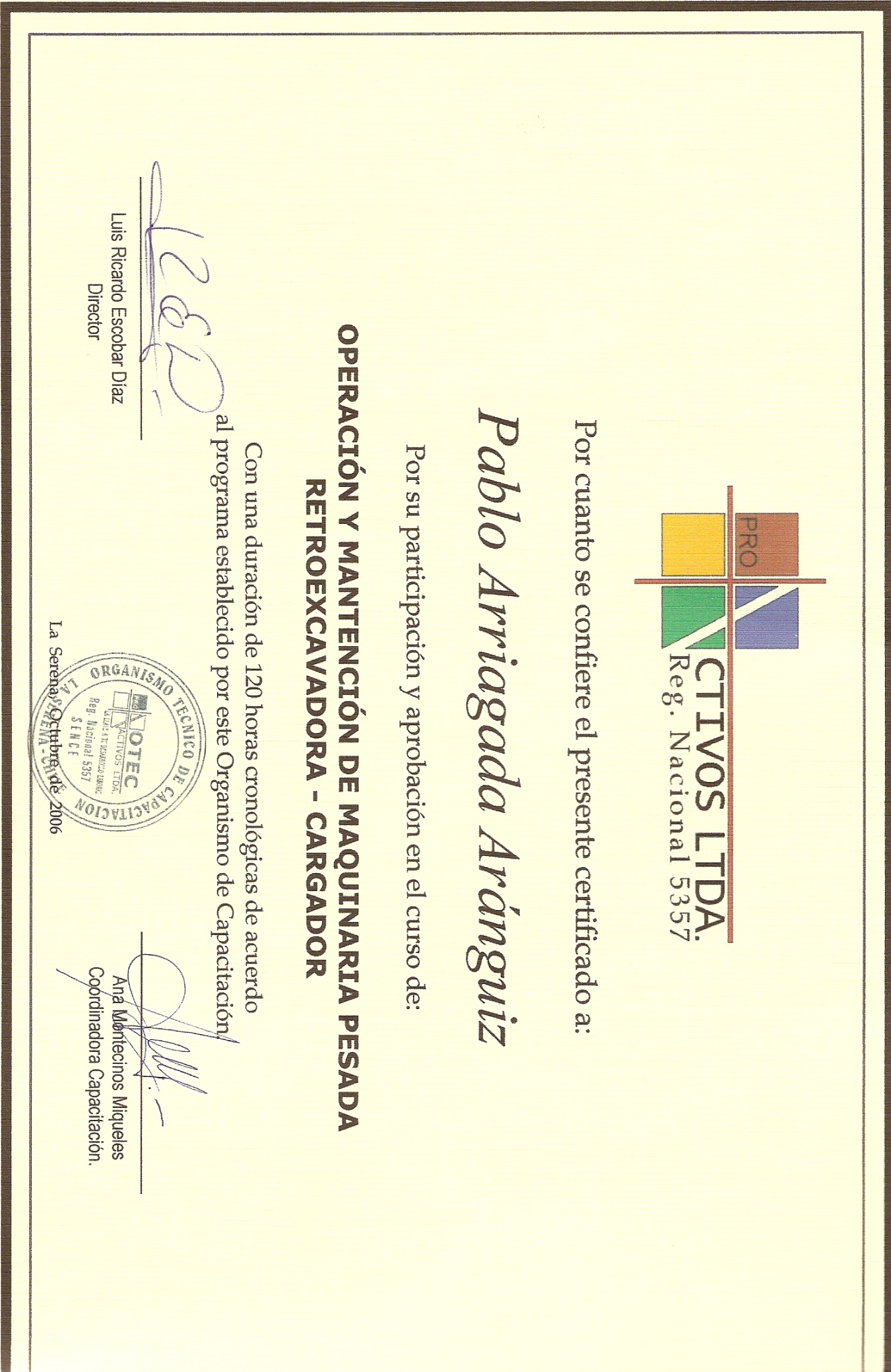 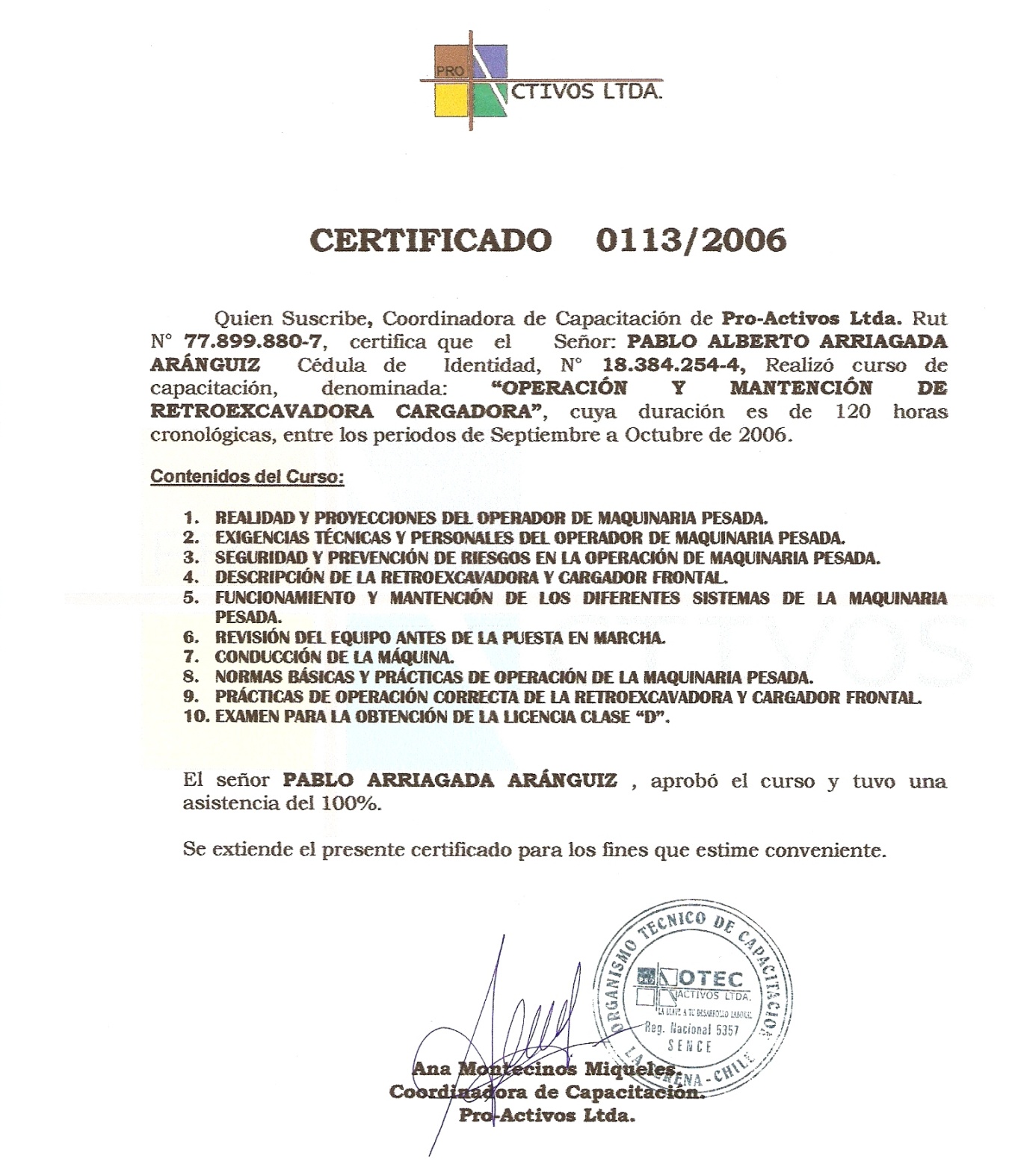 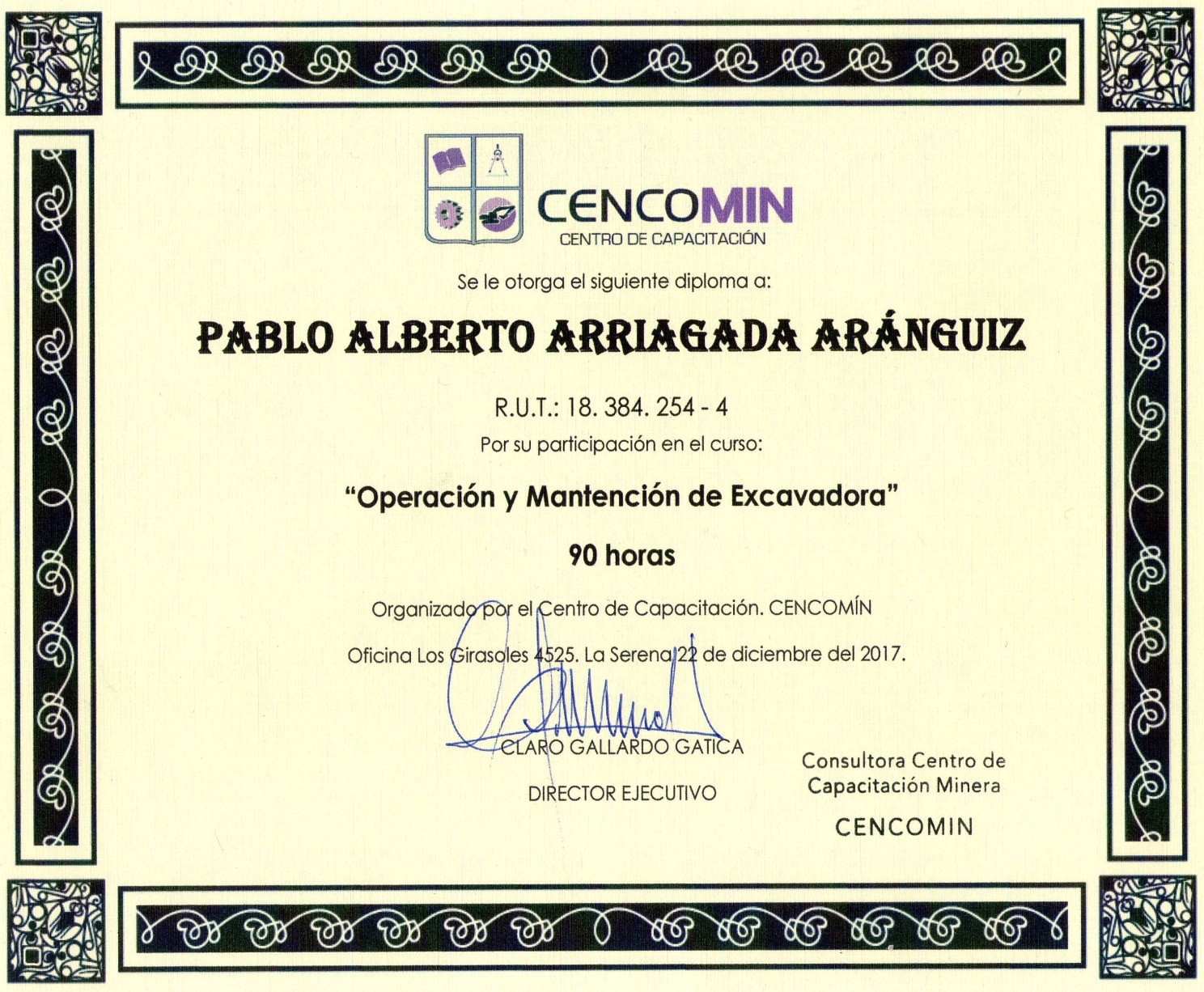 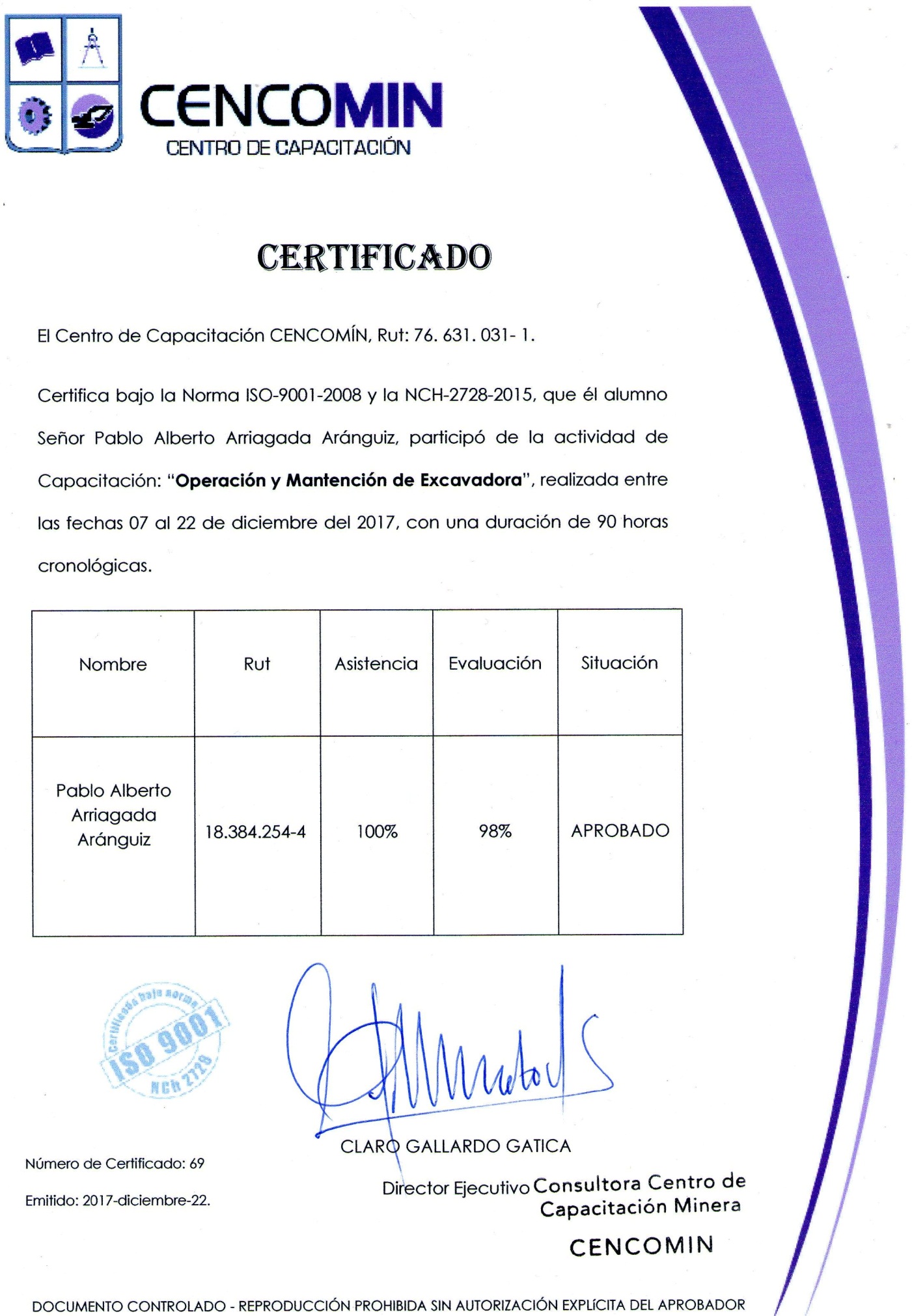 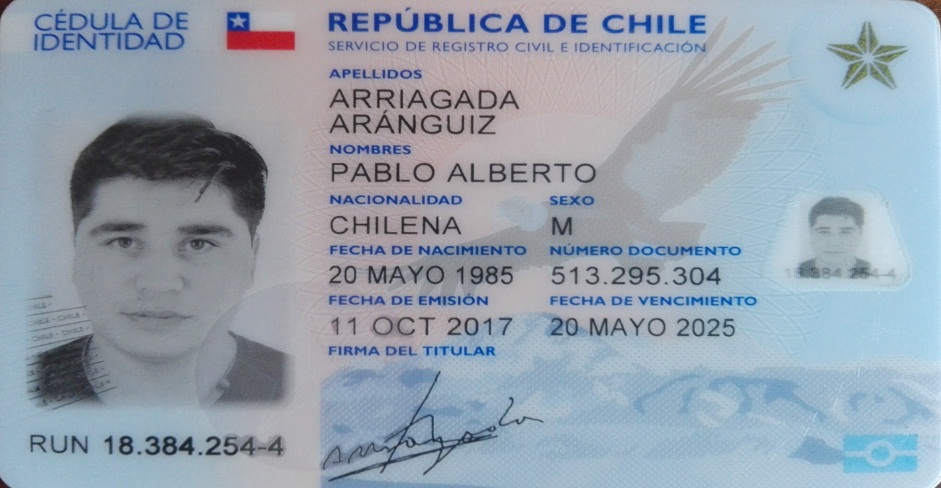 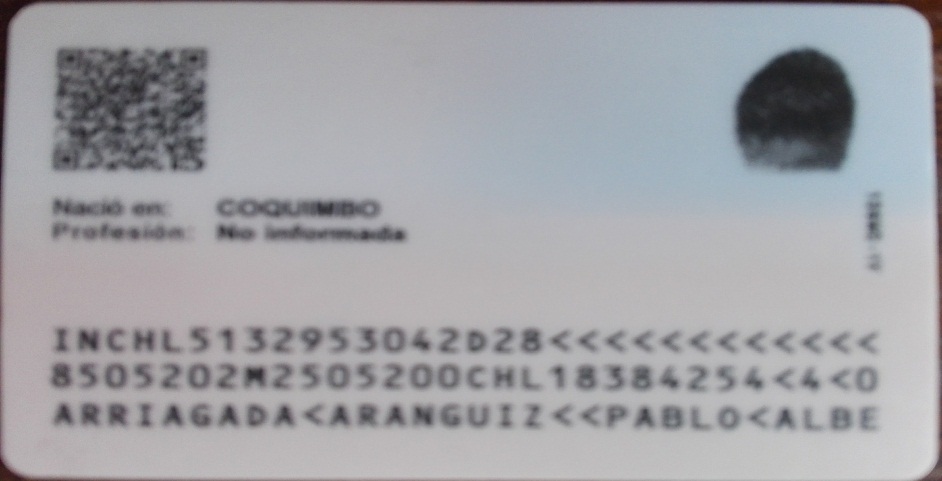 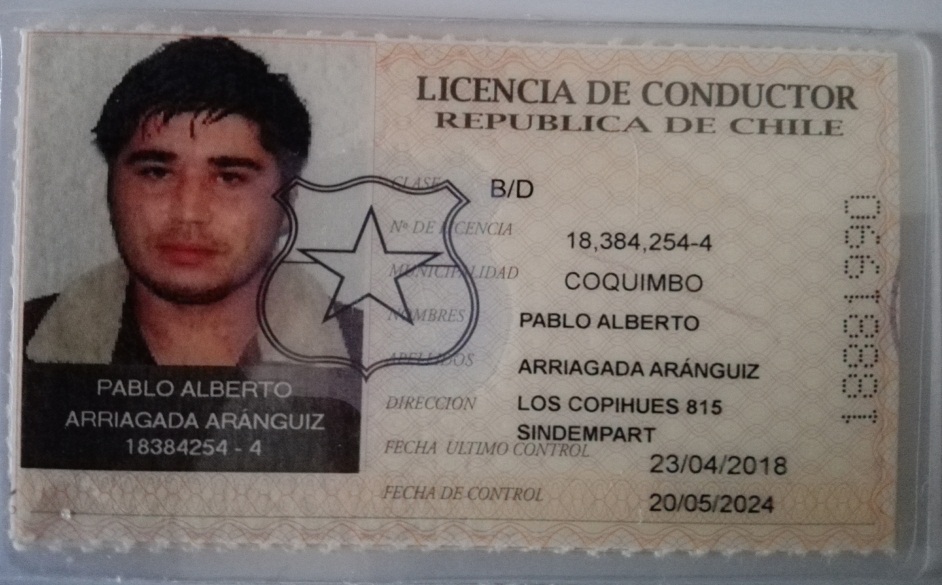 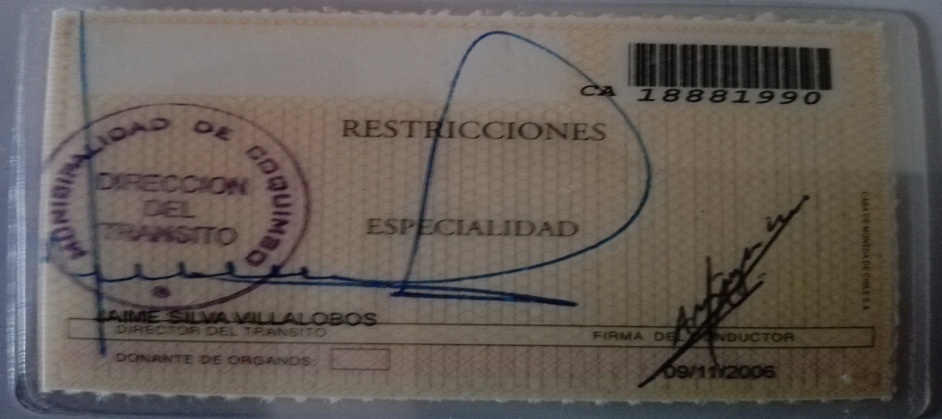 Información personalEstado civil: Soltero.Nacionalidad: Chileno.Rut: 18.384.254-4Fecha de Nacimiento: 20 de mayo 1985.Lugar de nacimiento: Coquimbo.Licencia de Conducir: Clase B y D.Dirección:  Los Copihues 815 Sindempart Coquimbo Teléfono: 972719720/ 51 2490075Correo Electrónico: arriagada2@hotmail.comEducaciónEnseñanza Básica: Colegio Kid´s World High School Coquimbo.Enseñanza Media: Colegio Saint Michael Coquimbo.Enseñanza Superior: Curso Operador Maquinaria Pesada en Organismo Técnico de Capacitación Pro-Activo Ltda. La Serena.